國立中山大學接受實物捐贈表填表日期：    年    月    日2022年版捐贈者捐 贈 人性  別□男  □女捐贈者服務單位職  稱捐贈者聯絡電話捐贈者通訊地址捐贈者電子信箱捐贈者身 分 別□校友  民國   年                    (系∕所∕班) (畢/結業)□教職員工  □學生家長  □社會人士  □企業團體  □其他       □校友  民國   年                    (系∕所∕班) (畢/結業)□教職員工  □學生家長  □社會人士  □企業團體  □其他       □校友  民國   年                    (系∕所∕班) (畢/結業)□教職員工  □學生家長  □社會人士  □企業團體  □其他       捐贈實物 (請說明) (請說明) (請說明) (請說明)捐贈用途□指定受贈單位/使用用途________________________________________□指定受贈單位/使用用途________________________________________□指定受贈單位/使用用途________________________________________□指定受贈單位/使用用途________________________________________捐贈用途□其他(詳述說明)                                                 □其他(詳述說明)                                                 □其他(詳述說明)                                                 □其他(詳述說明)                                                 徵信調查□ 同意   將姓名/捐款實物刊登於本校相關網站或刊物上□ 不同意   □ 同意   將姓名/捐款實物刊登於本校相關網站或刊物上□ 不同意   □ 同意   將姓名/捐款實物刊登於本校相關網站或刊物上□ 不同意   □ 同意   將姓名/捐款實物刊登於本校相關網站或刊物上□ 不同意   捐贈流程說明提交下列文件予受贈單位辦理受贈行政作業：・同意捐贈之表示文件。・捐贈實物基本資料[含廠牌.型式.數量.出廠日期.使用年限等]。・捐贈實物發票影本。提交下列文件予受贈單位辦理受贈行政作業：・同意捐贈之表示文件。・捐贈實物基本資料[含廠牌.型式.數量.出廠日期.使用年限等]。・捐贈實物發票影本。提交下列文件予受贈單位辦理受贈行政作業：・同意捐贈之表示文件。・捐贈實物基本資料[含廠牌.型式.數量.出廠日期.使用年限等]。・捐贈實物發票影本。提交下列文件予受贈單位辦理受贈行政作業：・同意捐贈之表示文件。・捐贈實物基本資料[含廠牌.型式.數量.出廠日期.使用年限等]。・捐贈實物發票影本。捐贈流程說明依據國立大學校院校務基金設置條例第14條之規定辦理。依財政部96年10月22日台財稅字第09604116130號函，收受實物，仍應依公益勸募條例施行細則第9條規定，於收據內載明時價。惟為免引發受贈者稅務申報爭議，納稅義務人申報綜合所得稅捐贈列舉扣除時，其可申報扣除金額，仍應以稅捐機稽徵機關依所得稅法相關規定查核認定之金額為準。依據國立大學校院校務基金設置條例第14條之規定辦理。依財政部96年10月22日台財稅字第09604116130號函，收受實物，仍應依公益勸募條例施行細則第9條規定，於收據內載明時價。惟為免引發受贈者稅務申報爭議，納稅義務人申報綜合所得稅捐贈列舉扣除時，其可申報扣除金額，仍應以稅捐機稽徵機關依所得稅法相關規定查核認定之金額為準。依據國立大學校院校務基金設置條例第14條之規定辦理。依財政部96年10月22日台財稅字第09604116130號函，收受實物，仍應依公益勸募條例施行細則第9條規定，於收據內載明時價。惟為免引發受贈者稅務申報爭議，納稅義務人申報綜合所得稅捐贈列舉扣除時，其可申報扣除金額，仍應以稅捐機稽徵機關依所得稅法相關規定查核認定之金額為準。依據國立大學校院校務基金設置條例第14條之規定辦理。依財政部96年10月22日台財稅字第09604116130號函，收受實物，仍應依公益勸募條例施行細則第9條規定，於收據內載明時價。惟為免引發受贈者稅務申報爭議，納稅義務人申報綜合所得稅捐贈列舉扣除時，其可申報扣除金額，仍應以稅捐機稽徵機關依所得稅法相關規定查核認定之金額為準。如蒙捐贈，請填妥本表後傳真或郵寄至本校校友服務中心，以利捐贈作業事宜，謝謝！(本表僅供校內行政流程使用，非捐贈證明)如蒙捐贈，請填妥本表後傳真或郵寄至本校校友服務中心，以利捐贈作業事宜，謝謝！(本表僅供校內行政流程使用，非捐贈證明)如蒙捐贈，請填妥本表後傳真或郵寄至本校校友服務中心，以利捐贈作業事宜，謝謝！(本表僅供校內行政流程使用，非捐贈證明)如蒙捐贈，請填妥本表後傳真或郵寄至本校校友服務中心，以利捐贈作業事宜，謝謝！(本表僅供校內行政流程使用，非捐贈證明)如蒙捐贈，請填妥本表後傳真或郵寄至本校校友服務中心，以利捐贈作業事宜，謝謝！(本表僅供校內行政流程使用，非捐贈證明)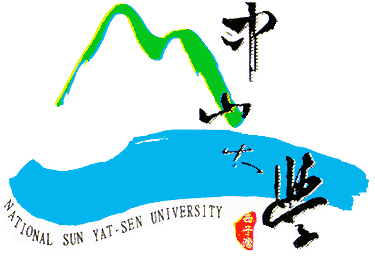 聯絡方式：國立中山大學校友服務中心    地址：80424高雄市西子灣蓮海路70號　聯絡電話：(07)525-5011  傳真：(07)525-6689E-mail：ufrcaa@mail.nsysu.edu.tw